Bonus #1a)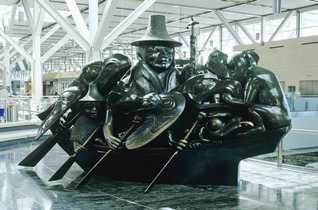 b)                  c) 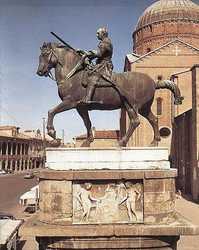 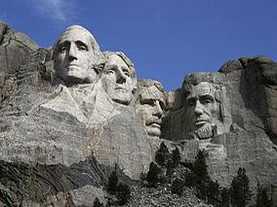 d)    e) 
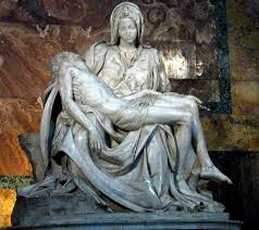 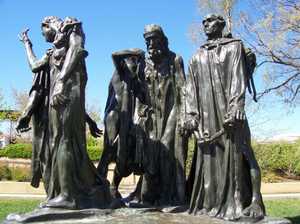 